Сумська міська радаVII  СКЛИКАННЯ ____ СЕСІЯРІШЕННЯВідповідно до статті 26-1 Закону України «Про теплопостачання», постанови Національної комісії, що здійснює державне регулювання у сферах енергетики та комунальних послуг, від 31.08.2017 № 1059 «Про затвердження Порядку розроблення, погодження, затвердження та виконання інвестиційних програм суб’єктів господарювання у сфері теплопостачання», керуючись статтею 25 Закону України «Про місцеве самоврядування в Україні», Сумська міська радаВИРІШИЛА:1. Погодити зміни до чинної Інвестиційної програми виробництва, транспортування та постачання теплової енергії ТОВ «Сумитеплоенерго» на 2019 рік (додаються).2. Направити в НКРЕКП звернення Сумської міської ради про невідкладне вирішення питання стосовно включення Інвестиційної складової до тарифу на теплову енергію для кінцевого споживача для реалізації проекту реконструкції мереж теплопостачання у відповідності із змінами до Інвестиційної програми на 2019 рік (додається).3. Організацію виконання даного рішення покласти на заступника міського голови з питань діяльності виконавчих органів ради.Виконавець: Велитченко Е.В.Ініціатор розгляду питання – міський голова Лисенко О.М.Проект рішення підготовлено департаментом інфраструктури міста Сумської міської ради Доповідач – Велитченко Е.В., ТОВ «Сумитеплоенерго»ЛИСТ ПОГОДЖЕННЯдо проекту рішення Сумської міської ради«Про погодження змін до Інвестиційної програми виробництва, транспортування та постачання теплової енергії ТОВ «Сумитеплоенерго» на 2019 рік»Директор департаменту інфраструктуриміста Сумської міської ради 						Е.В. ВелитченкоНачальник відділу юридичного та кадровогозабезпечення департаменту інфраструктури міста Сумської міської ради 						Ю.М. Мельник Начальник правового управлінняСумської міської ради 							О.В. ЧайченкоЗаступник міського голови з питань діяльності виконавчих органів ради 				О.І. Журба Секретар Сумської міської ради					А.В. БарановПроект рішення підготовлений з урахуванням вимог Закону України «Про доступ до публічної інформації» та Закону України «Про захист персональних даних»Е.В. Велитченко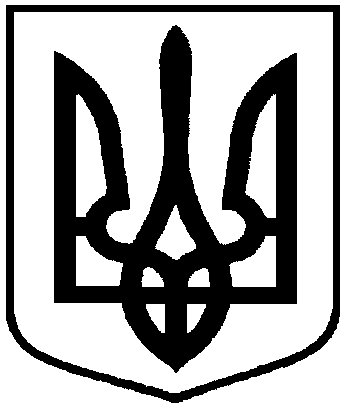                                   Проект                             оприлюднено         «____»____________2019 р.від ___ ______ 2019 року № __ - МРм. СумиПро погодження змін до Інвестиційної програми виробництва, транспортування та постачання теплової енергії ТОВ       «Сумитеплоенерго»       на 2019 рікСумський міський голова                                                                 О.М. Лисенко